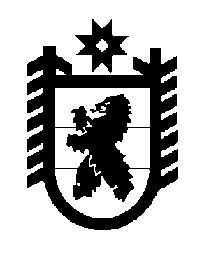 Российская Федерация Республика Карелия    ПРАВИТЕЛЬСТВО РЕСПУБЛИКИ КАРЕЛИЯПОСТАНОВЛЕНИЕот  17 января 2017 года № 20-Пг. Петрозаводск О внесении изменений в постановление Правительства 
Республики Карелия от 1 ноября 2011 года № 291-ППравительство Республики Карелия п о с т а н о в л я е т:Внести в состав Правления Территориального фонда обязательного медицинского страхования Республики Карелия, утвержденный  постановлением Правительства Республики Карелия  от 1 ноября 2011 года № 291-П «Об утверждении состава Правления Территориального фонда обязательного медицинского страхования Республики Карелия»  (Собрание законодательства Республики Карелия, 2011, № 11, ст. 1837; 2012, № 3,                ст. 467; 2013, № 2, ст. 277; № 10, ст. 1835; 2015, № 3, ст. 448), следующие изменения:1) включить в состав Правления Территориального фонда обязательного медицинского страхования Республики Карелия следующих лиц:Жирнель Е.В. – первый заместитель Министра экономического развития и промышленности Республики Карелия;Стоцкий М.М. – депутат Законодательного Собрания Республики Карелия (по согласованию);Турновская И.М. – первый заместитель  Министра финансов Республики Карелия;Фролова Е.Е. – заместитель Министра социальной защиты, труда и занятости Республики Карелия;Хейфец А.И.  – депутат Законодательного Собрания Республики Карелия (по согласованию);2) указать новые должности следующих лиц:Улич В.В. – заместитель Премьер-министра Правительства Республики Карелия, председатель Правления;Клименкова М.Е. –  заместитель Министра здравоохранения Республики Карелия;Хидишян Е.А. – Министр здравоохранения Республики Карелия;3) исключить из состава Правления Территориального фонда обязательного медицинского страхования Республики Карелия 
Васильева А.Ф., Максимова А.А., Мануйлова С.Н., Семенову И.Г., Торицыну Н.А., Уханова М.Н.ГлаваРеспублики Карелия                                                                 А.П. Худилайнен